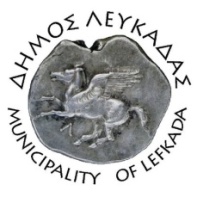 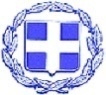 ΕΛΛΗΝΙΚΗ ΔΗΜΟΚΡΑΤΙΑ    ΔΗΜΟΣ ΛΕΥΚΑΔΑΣ  Λευκάδα, 24/5/2022ΑΝΑΚΟΙΝΩΣΗ«Η φωτιά έχει δύναμη - Μην την υποτιμάς»Προκειμένου να συμβάλλει στην προσπάθεια ευαισθητοποίησης του πληθυσμού για την αντιπυρική περίοδο, ο Δήμος Λευκάδας συμμετέχει στην προώθηση και διάχυση στους πολίτες του μηνύματος, για τήρηση των μέτρων προστασίας από την φωτιά.Με κεντρικό σύνθημα «Η φωτιά έχει δύναμη - Μην την υποτιμάς», το Υπουργείο Κλιματικής Κρίσης και Πολιτικής Προστασίας και το Πυροσβεστικό Σώμα, έχουν δημιουργήσει ένα νέο ενημερωτικό τηλεοπτικό και ένα ραδιοφωνικό σποτ με οδηγίες πρόληψης και προστασίας ώστε να θωρακίσουν οι πολίτες το σπίτι τους έναντι πυρκαγιάς.Παρακολουθήστε το τηλεοπτικό μήνυμα στο  https://youtu.be/eEFM3G2vPD4Παρακολουθήστε το ραδιοφωνικό μήνυμα στο  https://youtu.be/2UPZT5TXnyU				ΑΠΟ ΤΗΝ Δ/ΝΣΗ ΠΟΛΕΟΔΟΜΙΑΣ & ΠΕΡΙΒΑΛΛΟΝΤΟΣ				ΤΜΗΜΑ ΠΕΡΙΒΑΛΛΟΝΤΟΣ & ΠΟΛΙΤΙΚΗΣ ΠΡΟΣΤΑΣΙΑΣ